2022年7月　英会話サロン “English Café” 月会費：10,000円（月5回）12,000円 (取り放題）　or 1回3,000円Sun.Mon.Tue.Wed.Wed.ThursFri.Sat.お知らせ：１）ＴＯＥＩＣ　Classのスケジュール/英作文指導につきましては、伊藤までお尋ねください。２）Gospel & Session  12:30－14:00　Gospel　(Larry Ransome & 大久保和慧　p)　　　14:00-17:00  Session (w/田村綾　p/近藤哲生　b/Larry Ransome, d)　お知らせ：１）ＴＯＥＩＣ　Classのスケジュール/英作文指導につきましては、伊藤までお尋ねください。２）Gospel & Session  12:30－14:00　Gospel　(Larry Ransome & 大久保和慧　p)　　　14:00-17:00  Session (w/田村綾　p/近藤哲生　b/Larry Ransome, d)　お知らせ：１）ＴＯＥＩＣ　Classのスケジュール/英作文指導につきましては、伊藤までお尋ねください。２）Gospel & Session  12:30－14:00　Gospel　(Larry Ransome & 大久保和慧　p)　　　14:00-17:00  Session (w/田村綾　p/近藤哲生　b/Larry Ransome, d)　お知らせ：１）ＴＯＥＩＣ　Classのスケジュール/英作文指導につきましては、伊藤までお尋ねください。２）Gospel & Session  12:30－14:00　Gospel　(Larry Ransome & 大久保和慧　p)　　　14:00-17:00  Session (w/田村綾　p/近藤哲生　b/Larry Ransome, d)　お知らせ：１）ＴＯＥＩＣ　Classのスケジュール/英作文指導につきましては、伊藤までお尋ねください。２）Gospel & Session  12:30－14:00　Gospel　(Larry Ransome & 大久保和慧　p)　　　14:00-17:00  Session (w/田村綾　p/近藤哲生　b/Larry Ransome, d)　お知らせ：１）ＴＯＥＩＣ　Classのスケジュール/英作文指導につきましては、伊藤までお尋ねください。２）Gospel & Session  12:30－14:00　Gospel　(Larry Ransome & 大久保和慧　p)　　　14:00-17:00  Session (w/田村綾　p/近藤哲生　b/Larry Ransome, d)　110:00 – 11:30  英会話(A)    Sam11:30 – 13:00  英会話(B/C)  Sam216:00–17:30  Ian Business English Café　　                34510:00 – 11:30 英会話(B/C)                      Stephen19:30 - 21:00お仕事帰りの英会話  Stephen　　610:00 – 11:30  英会話(A)   Stephen11:30 – 13:00  英会話(B/C) Stephen610:00 – 11:30  英会話(A)   Stephen11:30 – 13:00  英会話(B/C) Stephen710:00 – 11:30 英会話(B/C)  Sam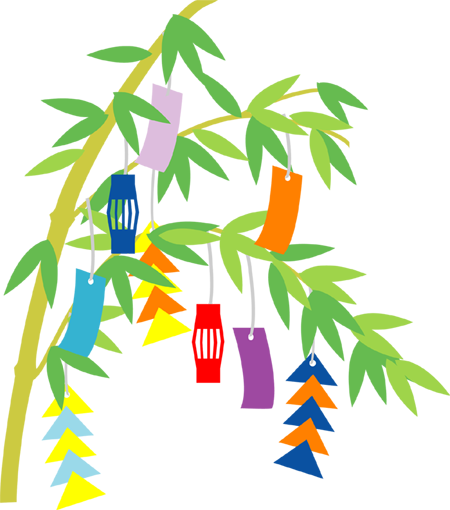 810:00 – 11:30  英会話(A)    Sam11:30 – 13:00  英会話(B/C)  Sam916:00–17:30  IanBusiness English Café1012:30-14:00英語でGospelを歌おう   14:00-17:00♪Session@JETS 111210:00 – 11:30 英会話(B/C)                     Stephen19:30 - 21:00お仕事帰りの英会話  Stephen1310:00 – 11:30  英会話(A)   Stephen11:30 – 13:00  英会話(B/C) Stephen1310:00 – 11:30  英会話(A)   Stephen11:30 – 13:00  英会話(B/C) Stephen1410:00 – 11:30 英会話(B/C)  Sam1510:00 – 11:30  英会話(A)    Sam11:30 – 13:00  英会話(B/C)   Sam1616:00–17:30  IanBusiness English Café1718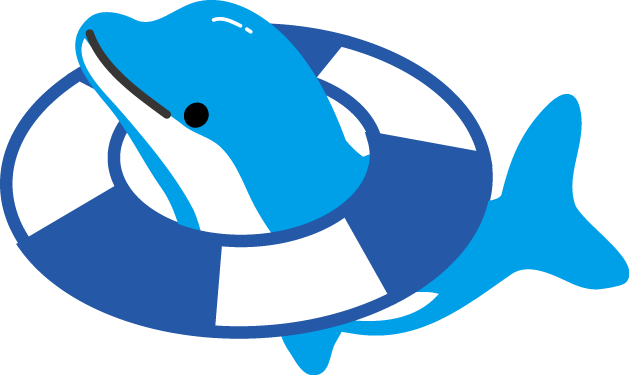 1910:00 – 11:30 英会話(B/C)                      Stephen19:30 - 21:00お仕事帰りの英会話  Stephen2010:00 – 11:30  英会話(A)   Stephen11:30 – 13:00  英会話(B/C) Stephen2010:00 – 11:30  英会話(A)   Stephen11:30 – 13:00  英会話(B/C) Stephen2110:00 – 11:30 英会話(B/C)  Sam2210:00 – 11:30  英会話(A)    Sam11:30 – 13:00  英会話(B/C)  Sam2316:00 –17:30  IanBusiness English Café24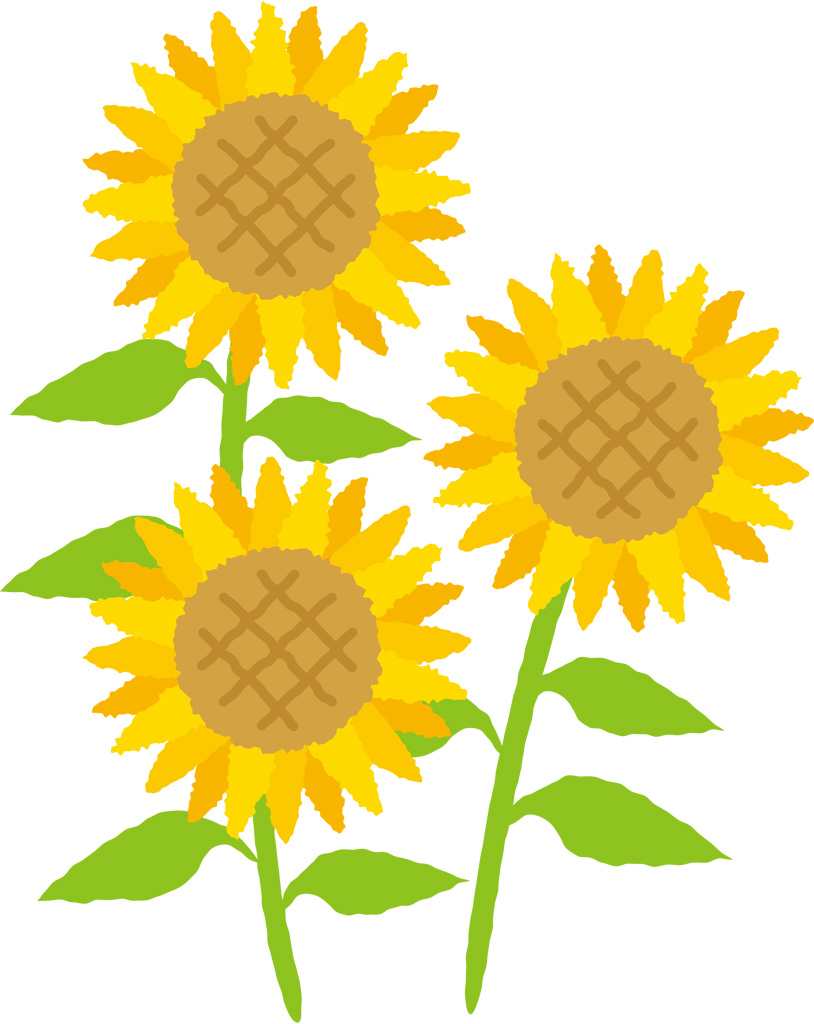 252610:00 – 11:30 英会話(B/C)                      Stephen19:30 - 21:00お仕事帰りの英会話  Stephen27 10:00 – 11:30  英会話(A)   Stephen11:30 – 13:00  英会話(B/C) Stephen28 　　10:00 – 11:30 英会話(B/C)  Sam28 　　10:00 – 11:30 英会話(B/C)  Sam29 No Class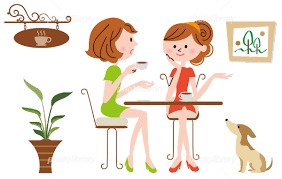 30/31 No Class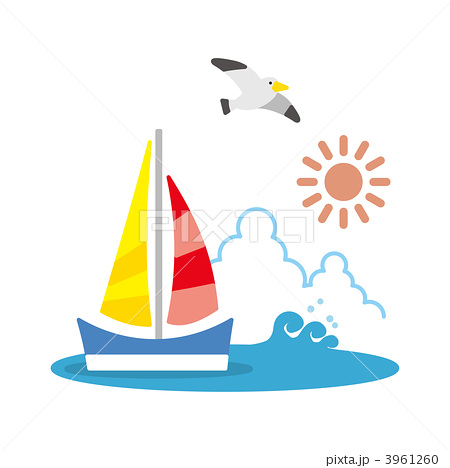 